Imperial Navy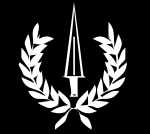 The Imperial Navy is the premier space navy of the Third Imperium. It is the "Regular Navy" of the Third Imperium. It is supplemented by the Colonial Navy, or more accurately many colonial navies, which is comprised of the many starbourne fighting forces of the many smaller states that owe fealty to the Emperor.Naval personnel are colloquially known as "spacers". Contents1 Library Data Referral Tree2 Description (Specifications) 2.1 Image Repository 2.1.1 Combatant Largecraft & Bigcraft2.1.2 Non-combatant & Paramilitary Largecraft & Bigcraft2.1.3 Combatant & Noncombatant Smallcraft2.2 Goals (Mission)2.3 Strategy & Doctrine (Operations)2.4 Rank & Grade (Hierarchy)3 History & Background (Dossier) 3.1 Historical Overview3.2 Tables of Organization (Organizational Structure)3.3 Representative Equipment & Classes 3.3.1 Selected Ship Classes & Types3.3.2 Selected Smallcraft4 Worlds & Sectors (Astrography) 4.1 Military Facilites: Depots4.2 World Listing: 11055 References & Contributors (Sources)Library Data Referral TreePlease refer to the following AAB Library Data for more information: 
Third Imperium: Imperial Navy (IN) Colonial Navy Subsector NavyPlanetary NavyImperial Star Marines (ISM)Imperial Naval Intelligence (INI) Naval DepotImperial Army (IA) Close Orbit and Airspace Control Command (COACC)Ground Force Command (GFC)Nautical Force Command, a Wet Navy (NFC)Colonial Forces (Planetary Defense Forces)Imperial Interstellar Scout Service (IISS) Express Boat NetworkImperial Intelligence (ImpInt)Mercenaries Imperial Rules of WarMercenary SlangRepatriation BondDescription (Specifications) The Third Imperium shall support Free Trade among its members. No member shall engage in piracy or smuggling, nor allow its territory to be used for piracy or smuggling, nor shall it issue letters of marque or reprisal or other permission for ships operating within its territory to engage in piracy or smuggling. The Third Imperium shall defend its territory forcefully enforcing Imperial Rule within the borders of Imperial Space. It expresses the will of the Emperor. These are the mandates of the Imperial Navy. Goals (Mission) "An interstellar community operates under many unique restrictions, most notably the fact that it consist of many island-planets set in an ocean of vacuum. Such a society must take control of that ocean. Its instrument is the Navy. The Imperium is a remote, centralized government possessed of great industrial and technological might; but due to the sheer distances and travel times involved within its star-spanning realm, the Imperium is unable to be everywhere at once. As a result, the Imperium allows a large degree of autonomy to its subject worlds, calling only for some respect for its overall policies, and for a united front against outside pressures. To monitor the space lanes, the Imperium maintains a Navy. Because these forces can never be everywhere at once, local provinces (subsectors) also maintain navies, as do individual worlds. This three tiered structure of Imperial, subsector, and planetary navies produces a flexible system for patrolling space, while putting the limited resources of the Imperium to best use." - Grand Admiral Marc William Miller from the Master Naval Manual, in the introduction to Book 5 High Guard (pg. 1), written in 1110 (paraphrased). Strategy & Doctrine (Operations) New Strategy: Once again the Imperial Navy was at peace, with little more to occupy it other than anti-piracy patrols. Until, in 1082, the Zhodani invaded the Jewell Subsector, kicking off the Fourth Frontier War. This was brought to a close by the Battle of Two Suns in 1084. Following what is often called the False War, the Admiralty began a fundamental reexamination of their strategy. Prior to that, naval policy had favored a "crust" strategy, with major fleet elements well forward in potential trouble spots such as the Spinward Marches. For decades this strategy had been effective due to the tremendous technological and material lead enjoyed by the Imperium over its neighbors. The Fourth Frontier War demonstrated, however, that the Imperium's lead had narrowed to the point that a clear superiority could no longer be achieved at all points along the frontier. The new strategy came to be known as the "elastic defense" posture. Priority in the new strategy has been placed on a minimum of fleet assets initially in the actual border areas, but with much larger reserves available for commitment to any one region in the event of war. Within the frontier itself, colonial forces have been strengthened and centered around selected "islands of resistance," high population, high technology worlds capable of withstanding protracted sieges. These forward elements are intended to delay any hostile advances and disrupt sieges of key worlds, until major reserves can intervene and reestablish the status quo. This new strategy proved effective when the Zhodani Consulate and Outworld Coalition forces started the Fifth Frontier War in 1107. The Metal Worlds in the Sword Worlds Subsector were captured and an armistice was signed, ending the war in 1110. Rank & Grade (Hierarchy) Some of the organizational ranks and grades used by this force are included in the following table: History & Background (Dossier) 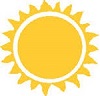 The Imperial Navy began its life as the Sylean Federation Naval Service during the expansion of the federation, and in its life as the SFNS fought many wars and battles against other empires around and within the final borders of the Sylean Federation. Theirs was not a peaceful life in the later years of the Federation, but the experience and loyalty engendered in the service was to stand it in good stead in the future. Historical OverviewPlease see the following article for more information: Imperial Navy/HistoryTables of Organization (Organizational Structure) Fleets are the highest level of naval organization and are composed of naval squadrons. Particularly large fleets are often called Grand Fleets. Please see the following article for more information: Imperial Navy/OrganizationRepresentative Equipment & ClassesThe following sub-units and types form this fleet: Imperial Civilian StarshipsImperial Paramilitary StarshipsImperial Military StarshipsSelected Ship Classes & TypesSome ship types and classes that are widely used within Imperial Space include: Adlerstein class Fleet CourierAntiama class Fleet CarrierArakoine class Strike CruiserAtlantic class Heavy CruiserAzhanti High Lightning class Frontier Cruiser AKA Lightning class Frontier Cruiser Broadsword class Mercenary CruiserBrown class Jump ShipChrysanthemum class Destroyer Escort Donosev class Survey ScoutEmpress Troyhune class Planetoid MonitorFer-de-lance class Destroyer EscortFiery class Close EscortFlash class System Defense BoatGazelle class Close EscortGhalalk class Armored Cruiser Gionetti class Light CruiserHadrian class Battle RiderKinunir class Battle CruiserKokirrak class DreadnoughtLylvir class Light Assault Troop CarrierMidu Agashaam class DestroyerPenaru-8 class Light CruiserP. F. Sloan class Fleet EscortPlankwell class DreadnoughtSkirmish class Light CarrierSulieman class Scout/CourierTigress class DreadnoughtWind class Strike CarrierXavier class Express BoatSelected SmallcraftSome smallcraft types and classes that are widely used within Imperial Space include: Assault Lander class Marine GigAutomated Attack CraftBombardier class Ground attack FighterBubble class Fuel CutterCarrier Support FighterConstable class System Defence FighterDamgarrii class Passenger LaunchDarlene class GigDryad class FighterGillow class LaunchGnat class Light FighterGrigrot class Strike FighterGrizzly class Heavy FighterGyro class Turret Wing FighterIramda class FighterKestrel class FighterKhuilrakh class Light FighterLikuurka class BomberMagnum class Heavy FighterManta class Escort FighterModel 292 class Life BoatNolrrgarrai class Strike FighterPaulos class Troop TransportRampart class FighterSK-3 class LifeboatStardart class FighterSylea class Heavy FighterSylean class Heavy FighterType F class FighterType FH class Heavy FighterType FL class Light FighterType FM class Medium FighterWildbat class FighterWildcat class FighterWorlds & Sectors (Astrography) This military is primarily located in the following areas: Imperial SpaceImperial Navy Ranks Imperial Navy Ranks Commissioned Officers O12 » Grand Admiral O11 » Sector Admiral O10 » Fleet Admiral O9 » Vice Admiral O8 » Rear Admiral O7 » Commodore O6 » Captain O5 » Commander O4 » Lieutenant Commander O3 » Lieutenant O2 » Sub-Lieutenant O1 » Ensign O0 » Cadet / Midshipman Enlisted (Ratings) E9 » Master Chief Petty Officer (MCPO) E8 » Senior Chief Petty Officer (SCPO) E7 » Chief Petty Officer (CPO) E6 » Petty Officer First Class (PO1) E5 » Petty Officer Second Class (PO2) E4 » Petty Officer Third Class (PO3) E3 » Able Spacehand (ASH) E2 » Spacehand (SH) E1 » Spacehand Apprentice (A) E0 » Spacehand Recruit (R) 